   Załącznik nr 1......................................................			pieczęć placówki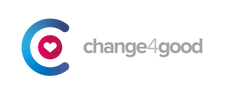 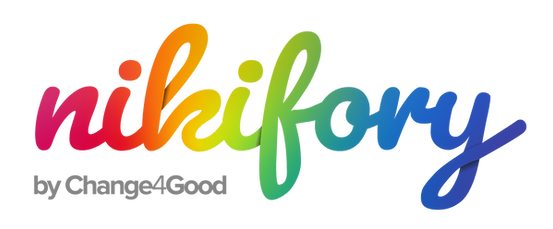 FORMULARZ ZGŁOSZENIOWYXI edycja ogólnopolskiego konkursu plastycznego
„Świat NIKIFORÓW”Dane uczestnika konkursu i pracy konkursowejJednostka zgłaszającaInstruktor Terapii Zajęciowej* Odpowiedź na to pytanie pomoże nam w większym stopniu dopasować program zajęć warsztatowych do Państwa potrzebUczestnik konkursu - informacje dodatkoweChange4Good not-for-profit Sp. z o.o. z siedzibą w Warszawie, przy al. Rzeczypospolitej 2/U2 jest przedsiębiorstwem społecznym związanym z Fundacją Onkologiczną Rakiety, która zajmuje się wsparciem osób chorych onkologicznie oraz ich bliskich. Chcą połączyć działania obu podmiotów pragniemy przekazać część prac nadesłanych na konkurs do Szpitali Onkologicznych.Czy wyraża Pan/i zgodę na przekazanie oryginału pracy w ramach akcji “Nikifory dla Centrum Onkologii”?  Tak		  Nie		Wyrażam zgodę na przetwarzanie moich danych osobowych zawartych w formularzu, w celu udziału w XI edycji ogólnopolskiego konkursu plastycznego “Świat NIKIFORÓW” organizowanego przez Change4Good not-for-profit Sp. z o.o. Aleja Rzeczypospolitej 2/U-2, 02-972 Warszawa, zgodnie z Rozporządzeniem Parlamentu Europejskiego i Rady (UE) 2016/679 z dnia 27 kwietnia 2016 r. w sprawie ochrony osób fizycznych w związku z przetwarzaniem danych osobowych i w sprawie swobodnego przepływu takich danych oraz uchylenia dyrektywy 95/46/WE (RODO).............................................Miejscowość, data           ................................................	               ................................................	                 ..............................................Podpis 			                Podpis				                   Podpisuczestnika konkursu lub opiekuna/	                osoby kierującej placówką                                 instruktora terapii  przedstawiciela ustawowego									   zajęciowejImię i nazwisko:Imię i nazwisko:Wiek: Tytuł pracy:Tytuł pracy:Tytuł pracy:Kategoria:(„Mój świat”, „Święta Bożego Narodzenia”Kategoria:(„Mój świat”, „Święta Bożego Narodzenia”Kategoria:(„Mój świat”, „Święta Bożego Narodzenia”Technika:(np. malarstwo- farba akrylowa, grafika- linoryt)Technika:(np. malarstwo- farba akrylowa, grafika- linoryt)Technika:(np. malarstwo- farba akrylowa, grafika- linoryt)Wymiary pracy:(w ramie)Wymiary pracy:(w świetle ramy)Wymiary pracy:(w świetle ramy)Rodzaj oprawy:(np. rama metalowa/drewniana, antyrama -pleksi)Rodzaj oprawy:(np. rama metalowa/drewniana, antyrama -pleksi)Rodzaj oprawy:(np. rama metalowa/drewniana, antyrama -pleksi)Nazwa placówki:Nazwa placówki:Adres:Adres:Tel.:Tel.:E-mail:                                                      Strona www/fb:Nazwa instytucji prowadzącej:Nazwa instytucji prowadzącej:Dane osoby kierującej działalnością placówkiDane osoby kierującej działalnością placówkiImię i nazwisko:Funkcja:Tel.:Tel.:Adres e-mail:Adres e-mail:Imię i nazwisko:Stanowisko:Tel.:Adres e-mail:Wykształcenie (nazwa uczelni, kierunek i specjalność), przebyte kursy i szkolenia: Proszę podać jakie umiejętności byłyby pomocne w Pani/Pana codziennej pracy i w rozwoju osobistym?* W zakresie:Technik plastycznych:Metod pracy z osobą niepełnosprawną:Psychologii:Inne:Krótka charakterystyka uczestnika konkursu i opis dotychczasowych osiągnięć:(ważna informacja, umieszczana na naszej stronie)Proszę podać, jakimi technikami plastycznymi uczestnik konkursu posługuje się najchętniej: